MODULO 18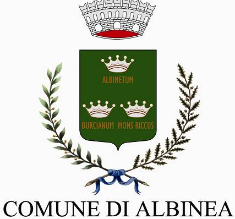 Al Servizio ________________SUAP _________DOMANDA DI AUTORIZZAZIONE PER L’ACCENSIONE DI FALÒ TRADIZIONALE (ART. 57 DEL TULPS)Il sottoscritto (nome e cognome) __________________________________________________________________ che ha indicato i propri dati personali nella scheda “Anagrafica”in nome e per conto dell’ente/istituzione/fondazione/associazione indicata nella scheda “Anagrafica”, in relazione alla manifestazione indicata;ai sensi degli artt. 46 e 47 del D.P.R. n. 445/2020 e consapevole delle sanzioni previste dal Codice penale e dalle leggi speciali in caso di dichiarazioni non veritiere, di formazione o uso di atti falsi (art. 76 del D.P.R. 445/2000 e art. 21 della legge 241/1990)CHIEDE IL RILASCIO DIAUTORIZZAZIONE PER L'ACCENSIONE DI UN FALÒ TRADIZIONALEil giorno ______________ dalle ore ___________ alle ore _____________ nell’area scoperta in _________________ località ______________________________ via / piazza ____________________________________ A TAL FINE DICHIARAChe la distanza tra il falò e le infrastrutture più vicine è la seguente (barrare le casistiche che ricorrono): edifici 	m. ______, m. ______, m ______strade 	m. ______, m. ______, m. ______ferrovia m. ______colonnine elettriche: m.____________gazebi in materiale infiammabile: m.________________aree in cui si svolge la somministrazione temporanea: m.____________che è previsto l’afflusso massimo di n._______ persone nell’areache sarà preposta al servizio di vigilanza e di pronto intervento, una squadra composta dai Signori:________________________ in possesso dell’attestato antincendio a rischio alto;che, come indicato nel piano di sicurezza, l'accensione del falò avverrà nel rispetto delle normative di legge quanto alla sicurezza delle persone ed alla prevenzione di ogni danno, in particolare evitando possibili cadute di scorie incandescenti su abitazioni o complessi immobiliari o l'eccessiva vicinanza a strade e ferrovie o a luoghi/attrezzature potenzialmente infiammabili;di essere a conoscenza che l’accensione non potrà avvenire in presenza di condizioni meteorologiche che possano favorire la propagazione incontrollata delle fiamme (vento forte);che particolare cura sarà impiegata nella bonifica dell’area al termine della manifestazione;che saranno adottate misure idonee a tutela della pavimentazione sottostante senza pregiudicare la stabilità del falò; che saranno predisposti i seguenti mezzi / strumenti antincendio:idrante a meno di 20 metriautobotte con acquache l’area in cui verrà acceso il falò è di proprietà:del sottoscrittodel Sig. ________________________ che è disponibile al suo utilizzodel Comune di _________________ e di averne ottenuto la disponibilità DICHIARA INOLTRE:che saranno rispettate le seguenti condizioni di sicurezza:sarà bruciata soltanto legna con esclusione quindi di materiale plastico, pneumatici e simili;è escluso l'impiego di carburanti e di combustibili liquidi o gassosi;per l'accensione del materiale non sarà fatto uso di torce a gas;gli spettatori saranno tenuti a prudente distanza pari al doppio dell’altezza del falò, in modo da non arrecare pericolo o danno;la realizzazione della pira deve essere eseguita con modalità tale da assicurare che la combustione avvenga in modo controllato e in piena sicurezza nei confronti del pubblico che assiste;la pira deve essere realizzata in modo tale che la parte centrale sia costituita da materiale a combustione più rapida rispetto a quello posto nella parte più periferica. Ciò al fine di indirizzare la combustione della pira verso il centro. La sagoma posta all’apice nel centro della pira, (anch’essa destinata a bruciare, deve essere fissata su un palo a sua volta ancorato stabilmente al suolo (si suggerisce in un basamento in ferro o cemento) affinché non abbia possibilità di cadere lateralmente con il procedere della combustione;per tutta la durata dello spettacolo, un addetto alla prevenzione incendi (rischio alto) deve presidiare l’idrante, situato nelle vicinanze della pira, o l’autobotte, preventivamente collegati con la manichetta e pronti all’impiego;le transenne intorno alla pira devono essere disposte in modo ininterrotto ad una distanza pari al doppio dell’altezza della pira stessa;devono essere presenti almeno 4 estintori nei quattro angoli del falò, a disposizione degli operatori antincendio. Gli estintori devono possedere capacità estinguenti non inferiori a 13A 89BC ed essere stati sottoposti a revisione semestrale;devono essere predisposte tutte le misure di routine atte alla salvaguardia del pubblico;lo smaltimento del materiale combusto deve avvenire mediante conferimento nell’apposito cassonetto, previa verifica della completa estinzione di qualunque focolaio residuo.Data ______________________             Firma      ________________________________________